1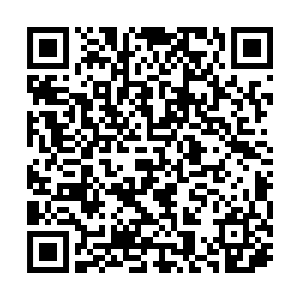 Lukt het niet om de QR-code te openen?
Ga dan naar:
www.richtlijnenjeugdhulp.nl
Klik bovenaan op ProfessionalsScroll naar beneden tot het blokje Netwerk Richtlijnen jeugdhulp en jeugdbescherming 
en klik op Lees meer en sluit je aan
Scroll naar beneden tot 2015 en klik op
Voorlichting en promotie – 28 april 2015
In het venster dat openklapt vind je de link naar de veelgestelde vragen en antwoorden2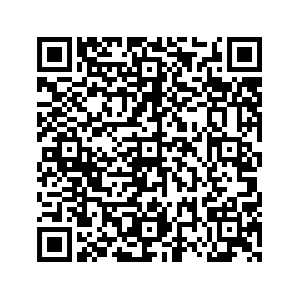 Lukt het niet om de QR-code te openen?
Ga dan naar:
www.richtlijnenjeugdhulp.nl
Klik bovenaan op ToolsScroll naar beneden tot het blokje Gebruik van richtlijnen en klik op
Vijf tips om je eigenaar te voelen van het werken met richtlijnen
Klik in het venster dat openklapt op de link naar de tipsheet

3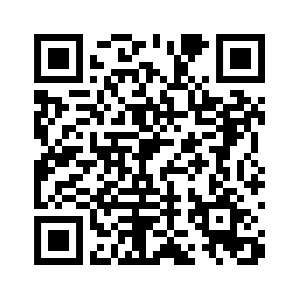 En scroll naar de slide over Verdiepende-Implementatie-WorkshopLukt het niet om de QR-code te openen?
Ga dan naar:
www.richtlijnenjeugdhulp.nl
Klik bovenaan op ProfessionalsScroll naar beneden tot het blokje Netwerk Richtlijnen jeugdhulp en jeugdbescherming 
en klik op Lees meer en sluit je aan
Scroll naar beneden tot 2017 en klik op
Gluren bij de buren – 13 april 2017
In het venster dat openklapt vind je de link naar het verslag

4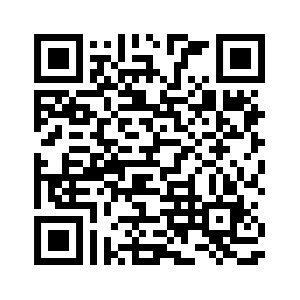 Lukt het niet om de QR-code te openen?
Ga dan naar:
www.richtlijnenjeugdhulp.nl
Scroll een klein stukje naar beneden
Onder ‘Kennismaken met richtlijnen’ klik je op 
Richtlijn-dobbelsteen
In het venster dat openklapt vind je de link naar de spelregels

5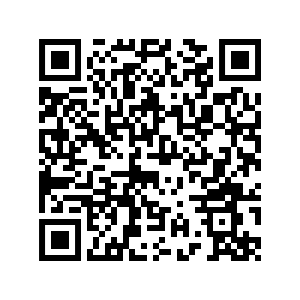 Lukt het niet om de QR-code te openen?
Ga dan naar:
www.richtlijnenjeugdhulp.nl
Nu moet je een tijdje naar beneden scrollen…
Onder ‘Gebruik van richtlijnen’ klik je op 
Hoe monitor je het werken met richtlijnen
In het venster dat openklapt vind je de link naar de tipsheet!

6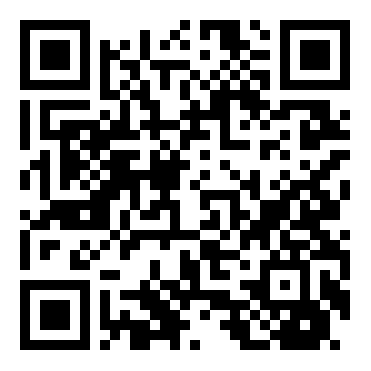 En scroll naar Betrokkenheid van cliënten bij de ontwikkeling van de richtlijnenLukt het niet om de QR-code te openen?
Ga dan naar:
www.richtlijnenjeugdhulp.nl
Klik bovenaan op Over richtlijnen
Scroll een beetje naar beneden en klik op 
Betrokkenheid van cliënten bij de ontwikkeling van de richtlijn
7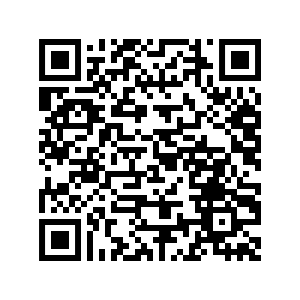 En scroll naar werkkaart 3Lukt het niet om de QR-code te openen?
Ga dan naar:
www.richtlijnenjeugdhulp.nl
Scroll naar beneden en klik op Stemmingsproblemen
Klik rechtsboven op DownloadsKlik op Werkkaarten
Werkkaart 3 gaat in op suïcidaliteitMeer weten? Lees hoofdstuk 4 van de Richtlijn Stemmingsproblemen